Начальнику ОГИБДД МО МВД России «Ревдинский»  старшему лейтенанту полицииЭ.М. ХабировуАНАЛИЗ  ДОРОЖНО - ТРАНСПОРТНЫХПРОИСШЕСТВИЙ  С  ДЕТЬМИ за август 2022 годана территории городского округа Ревда, городского округа Дегтярск.На территории г. Ревды 13 общеобразовательных школ (1, 2, 3, 7, 10, 13, 22, 28, 29, Еврогимназия, Гимназия №25, «Ревдинская школа» и Истоки), 7 дошкольных образовательных учреждений (Д.сад 2 - 3корпуса, д.сад 17 – 3корпуса; д.сад 34 – 5 корпусов; д.сад 39 – 3 корпуса; д.сад 46 -3 корпуса; д.сад 50 – 5 корпусов; ЧОУ «Начальная школа- детский сад «Развитие» - 2 корпуса); 4 ДОО ( СЮТ, Музыкальная школа; художественная школа; ДЮСШ; ЦДО – у ЦДО имеются 3 клуба – Радуга, Юность, Ровесник). На территории г. Дегтярска 4 – образовательных учреждения (16, 23, 30 и «Дегтярская школа») и вечерняя школа; 7 дошкольных образовательных учреждений – (д.сад -1; д.сад – 11; д.сад – 16 (2 корпуса); д.сад – 20; д.сад – 24; д.сад – 38; д.сад – 49); 3 ДОО ( Учебный комбинат; ДЮСШ; школа искусств).За 8 месяцев 2022 года на территории Ревдинского района зарегистрировано 2 (АППГ -2) ДТП с участием несовершеннолетних, в которых травмы получили 3 (АППГ – 2) детей и 1 ребенок погиб, в возрасте с 16 до 18 лет зарегистрировано 3 ДТП, в котором травмы получил 3 человека. По категориям участников дорожного движения: Пешеходы  – 2 ДТП + 200%;Пассажиры – 3 ДТП (2021 – 2) + 50%.Возрастная категория детей:дошкольники 0/до 7 лет/- 2(мальчик 1 месяц, девочка 5лет); младший школьный возраст  с 7 до 10/ - 1 (мальчик 9 лет); средний школьный возраст /с 11 до 16/ - 1 (мальчик 12 лет); старший возраст / с16 до 18/ - 3 (девочка 16 лет, молодой человек 17 лет, девочка 16 лет).АНАЛИЗ ДТП С ДЕТЬМИ ПО МЕСТУ СОВЕРШЕНИЯ.а) регулируемый перекресток           - 0 ДТПб) а/д Пермь-Екатеринбург, 316 км - 1 ДТПв) наезд на пешеходном переходе    - 2 ДТПг) д) а/д Ревда-СУМЗ .	     - 0 ДТПе) остановочный комплекс	     - 0 ДТПж) не регулируемый перекресток	     - 0 ДТПз) а/д Ревда-Дегтярск-Курганово      - 2 ДТПРабота по профилактике детского дорожно-транспортного травматизма ведется на основании «комплексного плана мероприятий по профилактике травматизма и гибели несовершеннолетних в городском округе Ревда, городском округе Дегтярск».В образовательных организациях проведено 625 (АППГ - 888) – 29,6 % бесед (169 (АППГ – 177) -4,5% беседа в дошкольных образовательных организациях; 383 (АППГ - 480) – 20,2 % бесед в учреждениях общего и дополнительного образования; 11 (АППГ- 9) бесед на предприятиях (ПАО «СУМЗ», Ревдинский ОВО, ПЧ 65; ГУФСИН; 102 ПСЧ 10 ПСО; автошколы автопремиум, «РМТ», ВОА); 61 (АППГ - 40) + 52,5% родительских собрания в МАОУ СОШ № 3, МАОУ СОШ № 10, МАОУ СОШ № 2, МБДОУ детский сад № 17, детский сад № 17 СОП № 1, детский сад № 17 СОП № 2, МАБОУ детский сад 50, детский сад № 50 ОСП № 4, детский сад № 50 ОСП № 2, МАОУ Гимназия № 25, МАДОУ детский сад № 34, МАДОУ детский сад № 34 ОСП 2, МАДОУ детский сад № 34 ОСП 4, МБДОУ детский сад № 16, ГБОУ СО «Ревдинская школа», ГБОУ СО «Дегтярская школа», МБВСОУ «ВСОШ № 4», МАДОУ «Детский сад №46», МАДОУ «Детский сад №49».За восемь месяцев 2022 выявлено 140 (АППГ - 296) – 52,7 % (ГИБДД- 89 (АППГ – 138)- 35,5 %; ППСП – 30 (АППГ – 90) – 66,9 %; ПДН – 0 (АППГ – 10) – 100%; УУП – 22 (АППГ - 63) – 65 % нарушений ПДД детьми в возрасте до 16 лет, на которых составлены карточки учета нарушений. Информация направлена в ОУ по месту учебы, с детьми-нарушителями проведены профилактические беседы, сделаны записи в дневниках, так информация направлена в ПДН для принятия соответствующих мер и в ТКДН и ЗП.  Направлено 21 представлений в ТКДН и ЗП для принятия соответствующих мер.Несовершеннолетние нарушители ПДД РФ обучаются в следующих образовательных учреждениях Ревдинского района.МАОУ СОШ № 2 – 13 (2021 – 44)- 70,4 % – карточек (пешеходы + велосипедист);МКОУ СОШ № 28 – 14 (2021 -23) – 39,1 % карточек НПДД (пешеходы);МАОУ Гимназия № 25 – 7 ( 2021 – 16)- 56,25%  карточек НПДД (пешеходы);МКОУ СОШ № 29 – 13 (2021 – 33) – 60,6% карточек НПДД (пешеходы + велосипедист);МАОУ СОШ № 10 – 16 (2021 – 20) – 20 % карточек НПДД ( пешеходы + велосипедист);МАОУ СОШ № 30 – 3 (2021 – 14) – 78,5 % карточки (пешеходы + водитель мопеда);МБОУ СОШ № 1 – 11 (2021 – 18) – 38,8 % карточек (пешеходы + велосипедист);МАОУ СОШ № 9 – 3 (2021 - 10)  - 70% карточки (пешеходы);МАОУ Еврогимназия – 3 (2021 - 6) – 50 % карточка (пешеход + велосипедист);МАОУ СОШ № 3 – 13 (2021- 18) – 27,7 % карточек (пешеход+водитель мопеда);МБВСОУ «ВСОШ №4» - 1 (2021-0) – 100% карточка (пешеход);ЧОУ «СОШ «Истоки» - 2 (2021-3)- 33,3%  карточки (пешеход);МАОУ СОШ № 16 – 1 (2021 – 14) – 92,8 % карточки (пешеход);МБОУ СОШ № 23 – 1 (АППГ – 22)- 95,4 % карточка (пешеход).ГБПОУ «СОМК» - 1 (АППГ – 4)- 75 % карточка (пешеход);МБОУ СОШ № 7 – 0 (2021 – 2)-100% карточка (пешеход);ГБОУ СО «Ревдинская школа» - 6 (2021- 5) + 20% карточек (пешеходы);МБОУ СОШ № 22 – 1 (2021-1) карточка (пешеход);МБДОУ детский сад № 2 – 1 (2021-0) + 100% карточка (пешеход).Иногородние дети – 7 карточки водители транспортных средств (Лицей 135, ОУ 181, отказался сообщать, где учится, ОУ 177). В целях снижения количества ДТП с участием несовершеннолетних пассажиров на территории обслуживания на постоянной основе проводятся рейдовые мероприятия, направленные на пресечение нарушений ПДД водителями при перевозке несовершеннолетних в возрасте до 12 лет. За 2022 год проведено 15 рейдовых мероприятий, направленных на предупреждение дорожно-транспортных происшествий с участием детей-пассажиров, из них: «Ребенок-главный пассажир» (14.01.2022; 20.01.2022; 02.02.2022; 09.02.2022; 10.02.2022; 16.02.2022; 24.02.2022); мероприятия  «Заботливый родитель» (03.03.2022; 11.03.2022; 25.03.2022; 08.0.2022; 14.04.2022; 21.04.2022; 28.04.2022; 05.05.2022; 12.05.2022; 20.05.2022; 02.06.2022; 24.06.2022, 07.07.2022, 14.07.2022, 20.07.2022, 27.07.2022, 04.08.2022, 22.08.2022). В ходе рейдовых мероприятий пресечено 51 нарушений по ч.3 ст.12.23 КоАП РФ, 1 НПДД по ч.1 ст.12.8 КоАП РФ и 1 нарушений ПДД по ст.264.1 УК РФ.По профилактике нарушений, связанной с выездом на полосу дороги, предназначенную для встречного движения с начала года проведено 17 рейдовых мероприятий «Встречная полоса» (28.01.2022; 29.08.2022; 29.01.2022; 30.01.2022; 06.02.2022; 11.02.2022; 15.02.2022; 02.03.2022; 03.03.2022; 18.03.2022; 24.03.2022; 26.03.2022; 12.05.2022; 13.05.2022; 17.06.2022; 21.06.2022;  19.07.2022; 15.08.2022), в ходе которых пресечено 18 нарушений ПДД по ч.4 ст.12.15 КоАП РФ. Кроме того, 09.02.2022 при проведении рейдового мероприятия «встречная полоса» проведена акция «Письмо водителю», в ходе которой с водителями транспортных средств проведены разъяснительные беседы и вручены письма-обращения школьников.Принимая во внимание результаты дифференцированного анализа детского дорожно-транспортного травматизма,НЕОБХОДИМО:Продолжить работу по разъяснению несовершеннолетним участникам дорожного движения правил безопасного перехода проезжей части (ситуации закрытого обзора, переход проезжей части в строго установленных местах, движение за городом навстречу потоку), опасности использования во время перехода мобильных гаджетов, наушников, капюшонов, опасности передвижения на транспортных средствах вне кабины транспортных средств и на прицепных устройствах, выборе безопасных мест для катания при использовании велосипедов и средств индивидуальной мобильности (электросамокаты, гироскутеры, ролики, самокаты, скейтборды, сигвеи, моноколеса и т.п.).Со взрослыми участниками дорожного движения продолжить проведение профилактических мероприятий на дорогах местного и регионального значений:с водителями транспортных средств по соблюдению правил проезда регулируемых и нерегулируемых перекрестков, снижению скоростного режима при подъезде к пешеходным переходам, особенностям вождения при перевозке детей, при ухудшении погодных условий, маневрировании, запрета на передачу права управления транспортным средством лицам, не имеющим права управления или лишенным такого права, находящимся в состоянии опьянения;с пешеходами - об обязательном использовании световозвращающих элементов в темное время суток, а также о соблюдении мер и правил безопасности при переходе проезжей части.Продолжить проведение социально-значимых мероприятий, направленных на повышение культуры поведения участников дорожного движения, обеспечение безопасности детей на дорогах. К проведению мероприятий привлекать представителей общественных организаций, СМИ, популярных блогеров, отряды юных инспекторов движения, волонтерские движения, родительские патрули, известных личностей, использовать возможности социальных сетей. При планировании мероприятий учитывать анализ аварийности на обслуживаемой территории (возраст участников дорожного движения, время совершения ДТП, дни недели и т.п.).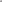 Использовать возможности социальной рекламы по размещению аудио и видеоматериалов по БДД на экранах и радиоточках различных организаций и предприятий, щитах.Вопросы детского дорожно-транспортного травматизма и аварийности в целом рассматривать на комиссиях по безопасности дорожного движения, где заслушивать руководителей образовательных организаций, которые допустили рост ДТП с участием детей.Стажер по должностиинспектора по пропаганде БДД ОГИБДД МО МВД России «Ревдинский»               	                             М.Г. ШипицынаВсего ДТП с учас-тием детейГородской округ Ревдадети до 16 летГородской округ Ревдадети до 16 летГородской округ Ревдадети до 16 летГородской округ Дегтярск, дети до 16 летГородской округ Дегтярск, дети до 16 летГородской округ Дегтярск, дети до 16 летДТП с н/летними с 16 до 18 летДТП с н/летними с 16 до 18 летДТП с н/летними с 16 до 18 летВсего ДТП с учас-тием детейВсего ДТПранено погиблоВсего ДТПранено погиблоВсего ДТПранено погибло2022г.-  5 ДТП/2021г - 2 ДТП1/22/21/01/01/00/03/03/00/0ДТПГородской  округ РевдаГородской  округ РевдаГородской  округ ДегтярскГородской  округ ДегтярскДТП2021 202220212022По вине водителей1401По вине детей- пешеходов0000По вине детей- водителей0000